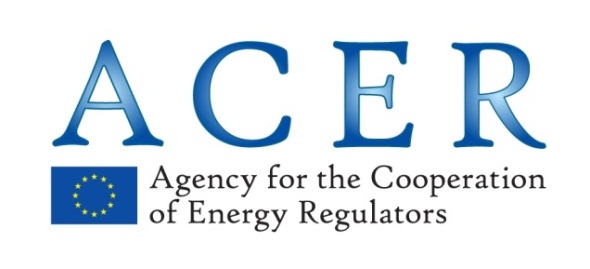 PRIVACY STATEMENT ON: FlexitimeThe Agency for the Cooperation of Energy Regulators (the ‘Agency’) processes the personal data of staff in line with Regulation (EC) N° 45/2001 of the European Parliament and of the Council of 18 December 2000 on the protection of individuals with regard to the processing of personal data by the Community institutions and bodies and on the free movement of such data.Identity of the controller in practiceHead of the Administration Department of the Agency for the Cooperation of Energy Regulators.Purpose of processingTime recordingRecuperating accumulated excess hours under certain conditionsLawfulness of the processing operationIn line with Article 5(a) of Regulation 45/2001, the processing is necessary for the performance of a task carried out in the public interest and for the exercise of the Agency tasks on the basis of Commission Decision C(2014) 2502 laying down the rules on working time and time recording. Recipients of the data processedHuman Resources Section (more specifically staff in charge of flexitime and leave management); IT Section (more specifically staff managing the leave tool); Hierarchical supervisor of the data subject;Categories of data collected and processedName, surname and the associating department of person concerned;Time credits/debits;Decision of hierarchical supervisor.Date when processing startsDate when the agent starts recording his/her working hours.Date when the seconded national expert starts recording his/her working hours. Data storage and data retention policy Data is stored in SharePoint database and is retained for period of 2 yearsWhat are your rights as a data subject?You may request clarification on your rights and structure of leave entitlements.You may request that your leave record is deleted following request to HR section, if such needs arises and is supported.Data subject has the right and possibility to access information at any time through the HR portal.Controller in practiceMs Olga Borissova, Head of AdministrationAdministration DepartmentPostal address:Agency for the Cooperation of Energy Regulators (ACER)Trg republike 31000 – LjubljanaSloveniaE-mail: HR-info@acer.europa.eu Ms Kate Bousfield-Paris, Data Protection OfficerPostal address:Agency for the Cooperation of Energy Regulators (ACER)Trg republike 31000 – LjubljanaSloveniaE-mail: DPO@acer.europa.euEuropean Data Protection Supervisor Mr. Giovanni Buttarelli, SupervisorMr. Wojciech Wiewiórowski, Assistant SupervisorRue Wiertz, 60B-1047 Brussels, BelgiumTel: (+32) 2 283 1900Fax: (+32) 2 283 1950E-mail: edps@edps.europa.euWebsite: http://www.edps.europa.eu/